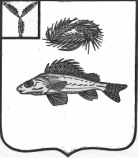 СОВЕТНОВОСЕЛЬСКОЕ  МУНИЦИПАЛЬНОГО ОБРАЗОВАНИЯЕРШОВСКОГО МУНИЦИПАЛЬНОГО РАЙОНАСАРАТОВСКОЙ ОБЛАСТИРЕШЕНИЕ от 27.12.2017  года                                                                      № 90-170             							 В соответствии с п.6 ст. 63 Гражданского Кодекса РФ, в целях завершения процедуры ликвидации Новосельского СДК Ершовского района Саратовской, Совет Новосельского муниципального образования                                            РЕШИЛ:1. Утвердить промежуточный бухгалтерский баланс:- Новосельского СДК Ершовского  района Саратовской области.2. Ликвидатору обеспечить внесение записи о ликвидации в государственный реестр юридических лиц.Глава Новосельского муниципальногообразования Ершовского муниципальногорайона Саратовской области: 				  	 Н.А.Закурдаев«Об утверждении промежуточного бухгалтерского баланса»